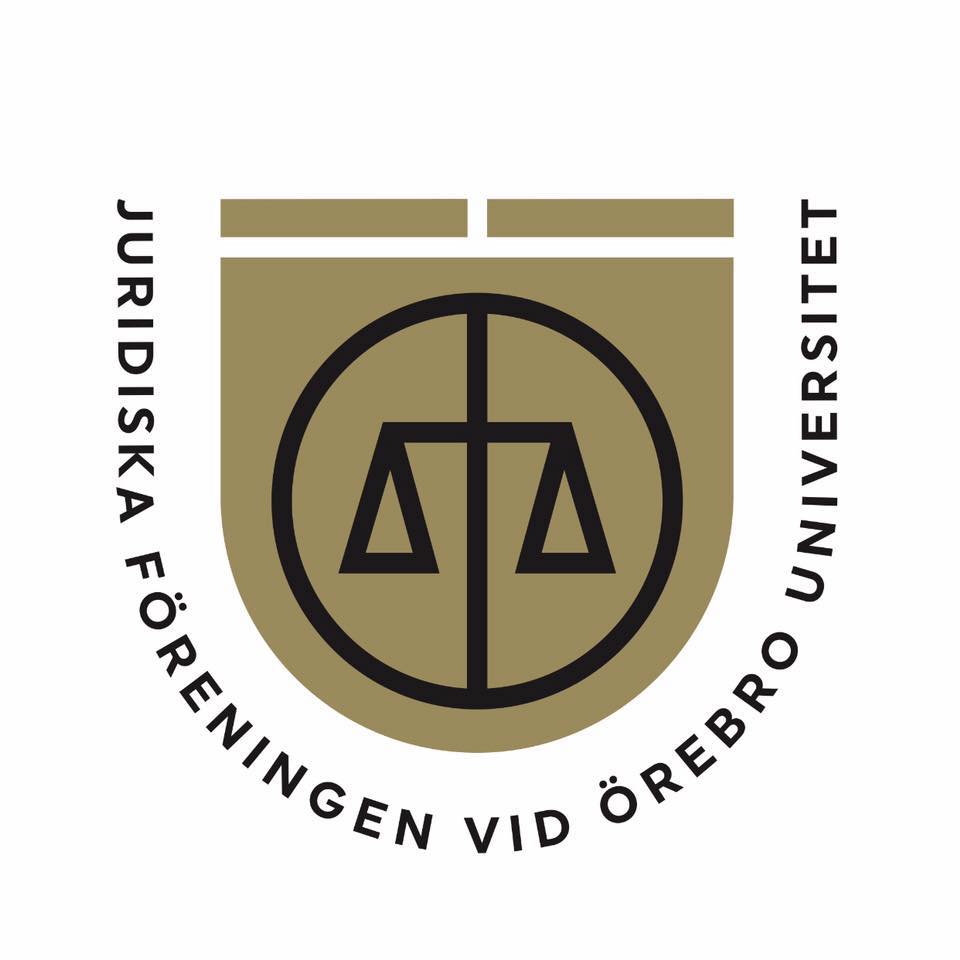 Föredragningslista Valmöte 2019Valmötets öppnande Justering av röstlängd Val av mötesordförande Styrelsens förslag till mötesordförande är Minna Åström Val av mötessekreterare Styrelsens förslag till mötessekreterare är Emilia HallbergVal av rösträknare Val av justerare Frågan om stämman behörigen sammankallatsEnligt stadgarnas 7 kap. 5 § ska kallelsen till valmötet vara medlemmarna till handa två veckor innan valmötetAdjungering av icke medlemmarGodkännande av föredragningslista  Val av ny styrelse för verksamhetsåret 2017/2018Representant ges tillfälle att läsa upp samtliga motiveringarVal av OrdförandeValberedningens förslag till ordförande är Erik PerssonVal av Vice ordförandeValberedningens förslag till vice ordförande är Jonatan StentorpVal av näringslivsansvarigValberedningens förslag till marknadsansvarig är Tim AxellVal av ekonomiansvarigValberedningens förslag till ekonomiansvarig är Simon SandklefVal av informationssekreterare Valberedningens förslag till informationssekreterare är Rosanna OscaresVal av studiesocialt ansvarigValberedningens förslag till studiesocialt ansvarig är Molly HolménVal av aktivitetsansvarig Valberedningens förslag till aktivitetsansvarig är Fabian Padmo JörgensenVal av Utbildningsansvarig för RP Valberedningens förslag till utbildningsansvarig för RP är Robert WitterdalVal av Utbildningsansvarig för JP Valberedningens förslag till utbildningsansvarig för JP är Jakob MatellVal av revisorValberedningens förslag är Victor HellnerVal av inspektor Enligt stadgarnas 9 kap. 3 § ska föreningens inspektor väljas på föreningens valmöte för en mandatperiod om två år. Övriga frågor Mötet avslutas